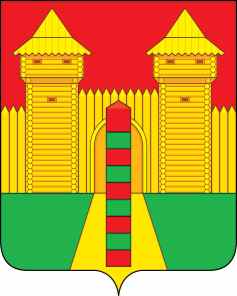 АДМИНИСТРАЦИЯ  МУНИЦИПАЛЬНОГО  ОБРАЗОВАНИЯ «ШУМЯЧСКИЙ  РАЙОН» СМОЛЕНСКОЙ  ОБЛАСТИРАСПОРЯЖЕНИЕот 25.02.2022г. № 47-р        п. ШумячиВо исполнение пункта 4 поручений Губернатора Смоленской области                        А.В. Островского, данных 15 декабря 2021 года по итогам прямой линии, в                        соответствии с Уставом муниципального образования «Шумячский район»                         Смоленской области:1. Назначить ответственным за осуществление контроля за выплатой                          заработной платы, в том числе за равномерностью начисления заработной платы                работникам образовательных организаций муниципального образования                              «Шумячский район» Смоленской области заместителя Главы муниципального                      образования «Шумячский район» Смоленской области Г.А. Варсанову.2. Контроль за исполнением настоящего распоряжения оставляю за собой.Глава муниципального образования«Шумячский район» Смоленской области                                          А.Н. ВасильевО назначении ответственного лица,  осуществляющего контроль за               выплатой заработной платы, в том числе за равномерностью начисления заработной платы работникам                      образовательных организаций